eAuthored Content Sharing Web Page Template and Hosting NotesExample Sharing Web Page for downloadable SCORM objects: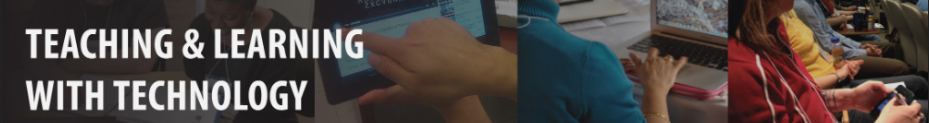 Project Title: [Insert Project Title here]Project Leaders: [Insert Project Leader Names here]This project website contains materials that are packaged and available for download as a SCORM object (.zip file) for others to use in developing their own course on this topic. The materials are published as shared educational resources and licensed under a Creative Commons Attribution-NonCommercial 4.0. The resources offered include video content, interactive widgets, quizzes, etc. [edit examples of learning object content as appropriate] Instructor Guide Outline of Weekly Units and Instructions for Re-Use of SCORM objects [.pdf]Weekly Units: 
Benefits and Challenges of Online Education [.zip]Online Teaching Skills [.zip]Instructional Design Models and Theories of Learning [.zip]Online Course Development [.zip]Learning Outcomes as Blueprints for Design [.zip]Assessment in Online Environments [.zip]Communication Strategies in Online Environments [.zip]Alternative Formats:Transcripts [.zip]Quizzes [zip]Reflection Assignments [.zip]
Instructors may download the .zip packages for re-use in their course. However, please note that SCORM objects must be downloaded and imported into a platform that supports the SCORM standard, for example most common Learning Management Systems.  All materials have been designed to meet WCAG 2.0 accessibility standards. All videos have been captioned. Learning objects are keyboard accessible and/or alternative formats are provided. 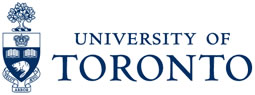 Notes for UofT Ontario Online project teams:Hosting options for eAuthored packaging include a Drupal or Wordpress site.  Wordpress hosting is available through the UofT central Academic and Collaborative Technologies (ACT) group. Please include an instructor guide outlining learning outcomes for each unit and simple how-to instructions on download and re-use)Materials used to generate this example were adapted from the resources provided by Carleton University Open Modules project under a Creative Commons Attribution-NonCommerical-ShareAlike 4.0 International license (CC BY-NC-SA 4.0)